	RADA MIEJSKA W ROGOŹNIE64-610 Rogoźno, ul.Nowa 2	tel. (0-67) 26-84-400, 785-009-402, fax (0-67) 26-18-075	www.rogozno.plNIP: 6060066997, REG: 570791425	um@rogozno.plBR.0002.90.2023                                                                            	          Rogoźno, dn. 13 grudnia 2023 r.ZAPROSZENIENa podstawie art. 20 ust. 1 ustawy z dnia 8 marca 1990 roku o samorządzie gminnym (Dz. U. z 2023 r., poz. 40 ze zm.) oraz § 19 ust. 1 Statutu Gminy Rogoźno i § 9 ust. 6  Regulaminu Rady Miejskiej w Rogoźnie zwołuję XC Sesję  - VIII kadencji Rady Miejskiej w Rogoźnie na dzień 28 grudnia 2023 roku o godzinie 9:00 w RCK ul. Wojska Polskiego 4 w Rogoźnie.1. Otwarcie sesji i stwierdzenie quorum.2. Przyjęcie porządku obrad.3. Przyjęcie protokołu z LXXXVII, LXXXVIII, LXXXIX sesji VIII kadencji Rady Miejskiej w Rogoźnie.4. Pytania Radnych Rady Miejskiej w Rogoźnie i Sołtysów do Starosty i Radnych Rady Powiatu Obornickiego.5. Podjęcie uchwał okołobudżetowych:a)  w sprawie określenia jednostkowej stawki dotacji przedmiotowej na 2024 rok, (ZAMK)b) w sprawie dotacji podmiotowej na 2024 rok dla Centrum Integracji Społecznej w Rogoźnie – samorządowego zakładu budżetowego,6. Podjęcie uchwały Wieloletniej Prognozy Finansowej Gminy Rogoźno na lata 2024 – 2040.a) przedstawienie projektu uchwały Wieloletniej Prognozy Finansowej Gminy Rogoźno na lata 2024 – 2040,b) odczytanie opinii Regionalnej Izby Obrachunkowej w Poznaniu o projekcie uchwały Wieloletniej Prognozy Finansowej Gminy Rogoźno,c) dyskusja nad projektem uchwały,d) głosowanie uchwały Wieloletniej Prognozy Finansowej Gminy Rogoźno na lata 2024 – 2040:e) - głosowanie autopoprawek,f) - przedstawienie i głosowanie poprawek radnych do uchwały,g) głosowanie uchwały w sprawie Wieloletniej Prognozy Finansowej Gminy Rogoźno na lata 2024 – 2040.7. Podjęcie uchwały w sprawie budżetu Gminy Rogoźno na rok 2024.a) przedstawienie projektu uchwały budżetowej,b) odczytanie opinii Regionalnej Izby Obrachunkowej w Poznaniu o projekcie budżetu Gminy Rogoźno na rok 2024,c) odczytanie opinii Komisji Spraw Społecznych, Oświaty i Kultury o projekcie budżetu,d) odczytanie opinii Komisji Gospodarki, Finansów i Rolnictwa o projekcie budżetu,e) przedstawienie stanowiska Burmistrza Rogoźna w sprawie wniosków zawartych w opiniach komisji stałych Rady Miejskiej,f) dyskusja nad projektem budżetu,g) głosowanie uchwały budżetowej Gminy Rogoźno na 2024 rok:h) - głosowanie autopoprawek,i) - przedstawienie i głosowanie poprawek radnych do uchwały,j) - głosowanie uchwały budżetowej Gminy Rogoźno na rok 2024.8. Ocena inwestycyjna Gminy Rogoźno za 2023 rok.9. Przyjęcie uchwał w sprawie planów pracy Rady Miejskiej na rok 2024:a) planu pracy Rady Miejskiej na rok 2024,b) planu pracy Komisji Rewizyjnej na rok 2024,c) planu pracy Komisji Spraw Społecznych, Oświaty i Kultury na rok 2024,d) planu pracy Komisji Gospodarki, Finansów i Rolnictwa na rok 2023e) planu pracy Komisji Skarg, Wniosków i Petycji,10. Przyjęcie uchwał w sprawach:przyjęcia Regulaminu utrzymania czystości i porządku na terenie Gminy Rogoźno,miejscowego planu zagospodarowania przestrzennego na obszarze części Gminy Rogoźno – „Rogoźno Południe",miejscowego planu zagospodarowania przestrzennego na obszarze miasta Rogoźna w rejonie ulicy Za Jeziorem oraz na terenie części miejscowości Owczegłowy, gmina Rogoźno,nadania nazw drogom wewnętrznym w miejscowości Międzylesie,nadania nazw drogom wewnętrznym w miejscowości Jaracz,zasad przeznaczania do sprzedaży nieruchomości gruntowych oddanych w użytkowanie wieczyste oraz szczegółowe wytyczne sprzedaży nieruchomości gruntowych na rzecz ich użytkowników wieczystych,wyrażenia zgody na wydzierżawienie części działki nr 1518/16 położonej w miejscowości Rogoźno w trybie bezprzetargowym,wyrażenia zgody na wydzierżawienie części działki nr 228/2 położonej w obrębie Jaracz w trybie bezprzetargowym,wyrażenia zgody na wydzierżawienie części działki nr 483/1 położonej  w Rogoźnie w trybie bezprzetargowym,wyrażenia zgody na odstąpienie od obowiązku przetargowego trybu zawarcia umowy najmu na pomieszczenia usytuowane w budynku przy ul. Kościuszki 41,wyrażenia zgody na odstąpienie od obowiązku przetargowego trybu zawarcia umowy najmu na pomieszczenia usytuowane w budynku przy ul. Kościuszki 41,Programu współpracy Gminy Rogoźno z organizacjami pozarządowymi oraz podmiotami, o których mowa w art. 3 ust. 3 ustawy z dnia 24 kwietnia 2003 roku o działalności pożytku publicznego i o wolontariacie w realizacji zadań pożytku publicznego na rok 2024,szczegółowych warunków przyznawania i odpłatności za usługi opiekuńcze i specjalistyczne usługi opiekuńcze, z wyłączeniem specjalistycznych usług opiekuńczych dla osób z zaburzeniami psychicznymi, oraz szczegółowych warunków częściowego lub całkowitego zwolnienia od opłat i trybu ich pobierania,ustanowienia wieloletniego programu osłonowego w zakresie dożywiania „Posiłek w szkole i w domu” na lata 2024 – 2028,podwyższenia kryterium dochodowego uprawniającego do przyznania nieodpłatnej pomocy w formie świadczenia pieniężnego w postaci zasiłku celowego na zakup posiłku lub żywności dla osób objętych wieloletnim rządowym programem „Posiłek w szkole i w domu” na lata 2024-2028,określenia zasad zwrotu wydatków na świadczenia z pomocy społecznej w zakresie zadań własnych,organizacji publicznego transportu zbiorowego na terenie Gminy Rogoźno w 2024 roku,zarządzenia poboru opłaty targowej w drodze inkasa oraz wyznaczenia inkasenta i wynagrodzenia za inkaso,zmiany w budżecie Gminy Rogoźno na 2023 rok,zmiany w Wieloletniej Prognozie Finansowej na lata 2023-2040,ustalenia wydatków Gminy, które nie wygasają z upływem roku budżetowego 2023Apelu dotyczącego zmiany Uchwały Sejmiku Województwa Wielkopolskiego nr XXXIX/941/17 z dnia 18 grudnia 2017 r. w sprawie wprowadzenia, na obszarze województwa wielopolskiego ograniczeń lub zakazów eksploatacji instalacji, w których następuje spalanie paliw.11.Informacja Przewodniczącego Rady Miejskiej i Przewodniczących Komisji o działaniach podejmowanych w okresie międzysesyjnym.12. Sprawozdanie Burmistrza Rogoźna o pracach w okresie międzysesyjnym oraz z wykonania uchwał Rady Miejskiej.13. Wolne głosy, wnioski i informacje.14.Informacje i komunikaty Przewodniczącego Rady Miejskiej.15. Zakończenie.									Z poważaniem								Przewodniczący Rady Miejskiej									Łukasz Zaranek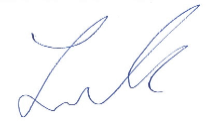 Otrzymują:Starosta Obornicki – Zofia KoteckaRadni Powiatu ObornickiegoBurmistrz – Roman SzuberskiSekretarz – Marek JagodaSkarbnik – Irena ŁawniczakRadca Prawny – Piotr PłoszczycaKierownicy Wydziałów UMKierownicy Referatów UMKierownik GOPS – Ewelina KowalskaDyrektor ZAMK – Krzysztof GłówDyrektor RCK – Anna NowickaDyrektor CUW – Wojciech WasielewskiDyrektor Żłobka „Zielona Kraina” – Emilia JarzyniewskaKierownik OSiR – Renata Jałoszyńska – BiskupskaKierownik SDŚ – Zofia JurszoPrezes MEGAWAT – Renata TomaszewskaPrezes Aquabellis – Witold GoszczyńskiKomendant – Krzysztof RyżekKomendant SM – Jan StępieńDyrektorzy Jednostek OświatowychSołtysiZbigniew ChudzickiKatarzyna Erenc – SzpekHenryk JanusRoman KinachLongina KolanowskaSebastian KupiduraMaciej KutkaHubert KuszakJarosław ŁatkaAdam NadolnyKrzysztof NikodemBartosz PerlicjanPaweł WojciechowskiEwa Wysocka